Speiseplan OGS vom 14.-18.11.22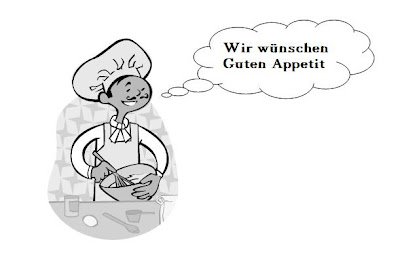 MontagMexikanische Gemüsepfanne mit Reis (a,g,o)DienstagMildes Sauerkraut, Kartoffelpüree und 1 Würstchen (+ vegetarische Alternative) (a,g)Veggie-MittwochNudeln  mit Champignon-Rahmsauce und Salat (a,g,c)DonnerstagGeflügelfleischkäse mit Apfelrotkohl und Kartoffeln (a,g,c)Veg: Milchschnitzel mit Apfelrotkohl und KartoffelnFreitagMaultaschensuppe mit geschnittenen Maultaschen und Gemüse, dazu Fladenbrot (a,g,c)